HOW WAS THIS SCHOLARSHIP STARTED …Scholarship funds are available because of a generous bequest to  in 1994 from the estate of Edgar FajenWHAT IS THE VALUE OF THE SCHOLARSHIP….Every year $4,000 will be available for distributionAmount of individual awards will be determined following the review of applications; it is the intention of the Congregation to award the full amount each year when eligible students applyNo applicant will receive more than $4,000 per year; if multiple applicants apply, the funds will be split evenly amongst all applicantsEdgar Fajen Memorial ScholarshipInformation PamphletEdgar Fajen Committee:Daryl Bott, Vice Chairman; Annette Bott, Treasurer; Jared Meier, Elder; Diane Beikmann, Sunday School Superintendent; Zak Voelker, Member at large. Edgar Fajen Committee Chairman: Annette BottPhone: 785-692-4272e-mail: anbott@bluevalley.netProvided by St. John Lutheran Church304 National Road, Palmer, KS 66962Phone: 785-692-4228e-mail: pastor.hayes@outlook.comwebsite: stjohnpalmer.net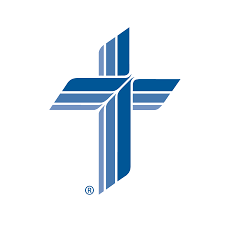 WHO IS ELIGIBLE….Individuals who will be or are pursuing a degree at a Synodical school of their choice, andWho are presently members of St. John Lutheran Church, and Who are enrolled in school full-time, andWho intend to enter full time church work upon graduation are eligibleIf a scholarship from St. John is not awarded; we will take applications for assisting with a School Loan Debt Reduction for Church WorkersCHURCH WORKER SCHOOL LOAN DEBT REDUCTION…..Individuals who currently have a student loan debt and who had previously received the St. John Lutheran Church Fajen Memorial Scholarship and/or are a current member in full-time LCMS church work are eligible to receive a gift for debt reduction of up to $1,000 per year.  May reapply yearly.If a scholarship from St. John is not awarded; and a School Loan Debt Reduction gift is not given; the following scholarship is available:CIRCUIT 7 SCHOLARSHIPS (See Circuit 7 Information Pamphlet)USE OF FUNDS NOT DISPERSED AS SCHOLARSHIPS OR AS A CHURCH WORKER SCHOOL LOAN REDUCTION GIFT….In any year when there are no eligible applicants for scholarship funds or school loan debt reduction, the $4,000 will be available for other projects of St. JohnIt is the intention that the funds be used first for education-related enhancements affiliated with St. John Lutheran churchSuch education-related enhancements might include, but are not limited to , Sunday School, Lutheran Youth Fellowship, Bible Study, .A request for funds application is available from Annette Bott, Church Treasurer, (see contact information on the front cover)Applications for funds are due June 1 of each year.  They will be evaluated first by the Fajen Fund committee; if the committee approves any applications, they will be presented to the full voter’s assembly at their regular July meeting for discussion and action. WHO SHOULD I CONTACT FOR MORE INFORMATION….Pastor Hayes or Annette Bott, Church Treasurer.Any changes in these guidelines, once adopted by the Voter’s Assembly of St. John Lutheran Church, shall be made after being presented at a regular voter’s meeting and adopted with a majority voteUSE OF FUNDS NOT DISPERSED AS SCHOLARSHIPS OR AS A CHURCH WORKER SCHOOL LOAN REDUCTION GIFT….In any year when there are no eligible applicants for scholarship funds or school loan debt reduction, the $4,000 will be available for other projects of St. JohnIt is the intention that the funds be used first for education-related enhancements affiliated with St. John Lutheran churchSuch education-related enhancements might include, but are not limited to , Sunday School, Lutheran Youth Fellowship, Bible Study, .A request for funds application is available from Annette Bott, Church Treasurer, (see contact information on the front cover)Applications for funds are due June 1 of each year.  They will be evaluated first by the Fajen Fund committee; if the committee approves any applications, they will be presented to the full voter’s assembly at their regular July meeting for discussion and action. WHO SHOULD I CONTACT FOR MORE INFORMATION….Pastor Hayes or Annette Bott, Church Treasurer.Any changes in these guidelines, once adopted by the Voter’s Assembly of St. John Lutheran Church, shall be made after being presented at a regular voter’s meeting and adopted with a majority voteHOW DO I APPLY ….Request the application form from St. John Lutheran Church (see contact information on the front cover) and return it to Annette Bott, Church Treasurer, who is the scholarship committee chairApplication may be made anytime during a student’s college careerStudents may apply for up to five years if enrolled in an undergraduate program or up to eight years if studying for the ministryAll materials should be returned by March 15 prior to the beginning of the school term for which the student desires fundingHOW AND WHEN SELECTION WILL BE MADE….Preliminary application review and recommendations will be made by the five-member Fajen Fund committee of the ChurchThe Church Council of St. John Lutheran Church shall make final approval of the distribution of funds at their scheduled meeting and reported to the Voters Assembly at the regularly scheduled April meetingApplicants should be notified of awards by May 1 of the year awardedScholarship funds should be available by August 1 of the year awarded